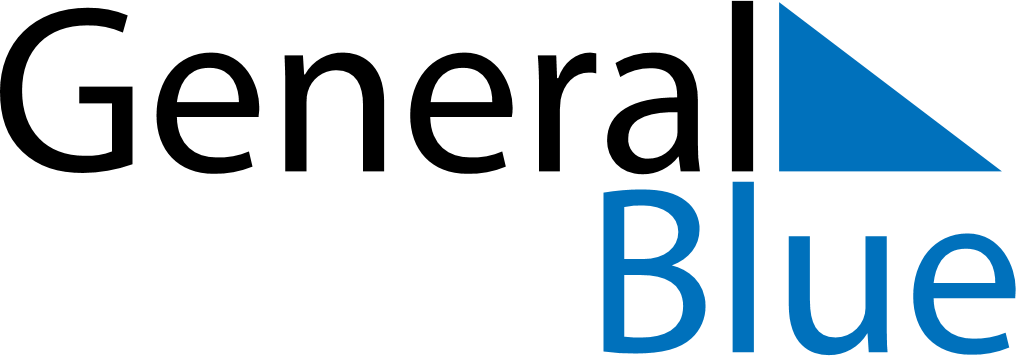 April 2029April 2029April 2029BahrainBahrainMondayTuesdayWednesdayThursdayFridaySaturdaySunday1234567891011121314151617181920212223242526272829Arafat DayFeast of the Sacrifice (Eid al-Adha)30